1.- ¿Cuáles son los 5 tipos de elementos del espacio geográfico?2.- Coloca 5 ejemplos de elementos económicos del espacio geográfico3.- Menciona 3 elementos culturales de la Ciudad de México4.- ¿Qué tipo de elemento del espacio geográfico son las embajadas?5.- ¿Qué es Geografía?6.- ¿Qué estudia la Geografía Ambiental?7.- ¿Qué es la causalidad?8.- ¿Qué principio de la Geografía estudia si un fenómeno es causa o consecuencia de otro?9.- ¿Cuáles son los elementos de un mapa?10.- ¿Cuáles son los elementos de un plano?11.- ¿Qué es la latitud?12.- ¿Qué es la longitud?13.- Es la línea imaginaria más larga de la Tierra la cual divide la Tierra en hemisferio norte y hemisferio sur:14.- ¿Qué es un meridiano?15.- ¿Qué importancia tienen los Trópicos de Cáncer y Capricornio?16.- ¿Cuáles son las 3 proyecciones cartográficas?17.- ¿Qué proyección cartográfica se utiliza en México debido a su latitud media?18.- ¿Qué es una región?19.- ¿Cada cuántos grados cambia la hora con base en los husos horarios?20.- Si en la Ciudad de México (90°w) son las 11:00 ¿qué hora es en Varsovia, Polonia, si está 30° al este?21.- ¿Qué hora es en Tokio si en Madrid que les queda 120° al este son las 22:00?22.- Son 3 consecuencias del movimiento de rotación:23.- Son 4 consecuencias del movimiento de traslación:24.- ¿Qué es un equinoccio? 25.- Menciona 5 dinámicas nuevas de la población:26.- Coloca 3 problemas propios de la población del siglo XXI27.- ¿Cuáles son los 3 tipos de pirámide de población?28.- Menciona 3 consecuencias de la Globalización29.- Las 2 áreas de mayor concentración de población en el mundo son:30.- ¿Cuál es la causa de los principales vacíos de población?31.- ¿Qué es la presión demográfica?32.- ¿Qué es la pobreza?33.- ¿Cuáles son las características principales del espacio urbano? 34.- ¿Cuáles son las principales causas de la migración?35.- Son consecuencias que se dan en las zonas receptoras de migración:36.- Es una consecuencia positiva de la migración:37.- Es la región que más migrantes recibe a nivel mundial:38.- La mayoría de migrantes africanos y árabes ¿a qué región del mundo se dirigen?39.- ¿Qué actividades de la población promueven la homogeneización cultural?40.- ¿Cómo se da la resistencia a la globalización?41.- ¿Qué importancia tienen las zonas rurales a nivel mundial?42.- ¿Cuáles son los tipos de patrimonio intangible?43.- Son los 3 estados con mayor cantidad de población indígena:44.- ¿En qué estados están las ruinas de Tajín, La Venta y Monte Albán?45.- Menciona el nombre de 3 ruinas mayas:46-. ¿Cuáles son las causas de la desigualdad?47.- ¿Qué es el Impacto Ambiental?48.- Apunta en orden cronológico las eras geológicas:49.- ¿Qué dice la teoría de la Tectónica de Placas?50.- ¿Cuáles son los 3 movimientos que pueden hacer las placas tectónicas?51.- ¿Cuáles son las 2 placas que generan los sismos que se perciben en el centro y sur de México?52.- ¿Qué placas tectónicas provocaron al chocar la creación de los montes Himalaya?53.- ¿Cuál es la placa con mayor riesgo tectónico?54.- ¿Cuáles son los 3 fenómenos asociados al vulcanismo?55.- ¿Qué es un flujo piroclástico?56.- ¿Qué volcán es frontera entre México y Guatemala?57.- ¿Qué es un golfo?58.- ¿Cómo se llama la parte que une las penínsulas con el reto del continente?59.- ¿Cuál son las características de una meseta?60.- ¿Cuál es la cordillera más larga del mundo y qué países atraviesa?61.- ¿Cuál es la cordillera más larga de Europa y en qué país está?62.- Son las 3 montañas más altas del mundo:63.- ¿Cuál es la montaña más alta de México y en que cadena montañosa está?64.- Menciona las sierras madre que hay en México:65.- ¿Qué es el intemperismo?66.- Tipo de erosión que se produce por acción-efecto del viento:67.- ¿Qué erosión es la que se provoca por le fuerza de los ríos?68.- ¿Qué es la plataforma continental?69.- ¿Qué características tiene la zona marina abisal?70.- Explica qué es el necton, el bentos y el plancton:71.- ¿Por qué se originan las mareas?72.- Las corrientes marinas cálidas salen de la zona cercana al:73.- ¿Cuáles son las causas de las olas?74.- ¿Cuáles son las etapas del ciclo hidrológico?75.- ¿Qué fase del ciclo hidrológico forma los mantos acuíferos?76.- Son los dos tipos de desembocaduras que pueden tener los ríos y qué característica tienen:77.- ¿Cuál es el río más caudaloso del mundo y dónde está?78.- ¿Cuál es el río más largo de Asia y en qué país está?79. ¿Cuál es el río más largo de África también considerado el más largo del mundo?80.- ¿Qué países atraviesa el río Mekong?81.- ¿Cuál es el río más largo de Europa en qué país está?82.- Menciona 3 ríos que desemboquen en el estado de Veracruz:83.- Coloca 4 ríos que estén en Sonora o en Sinaloa:84.- ¿Qué ríos son frontera de México con Belice y Guatemala?85.- ¿Cuáles son las capas de la atmósfera?86.- ¿Qué funciones tiene la atmósfera para el planeta?87.- Son los elementos del clima:88.- ¿Qué es el estado del tiempo?89.- ¿Qué es una especie endémica?90.- ¿Qué clima indica la nomenclatura Af?91.- ¿Qué regiones naturales tienen clima tropical?92.- Menciona 3 países que tengan el clima Cs, tipo mediterráneo: 93.- ¿En qué países se localiza la Taiga?94.- Menciona 3 animales que vivan en el desierto95.- Menciona 4 animales que vivan en la selva:96.- Son animales endémicos del Ártico (polo norte):97.- ¿Qué es la biósfera?98.- ¿Qué dice la teoría de la Gaia?99.- ¿Qué es el Fenómeno del Niño?100.- ¿Qué es el fenómeno de La Niña?101.- ¿Cuáles son las causas del cambio climático?102.- ¿Qué consecuencias tiene el cambio climático?103.- ¿Por qué la pavimentación aumenta el cambio climático?104.- ¿Qué es el desarrollo sustentable?105.- ¿Qué es la marea negra?106.- ¿Qué es el efecto invernadero?107.- Pon 5 fenómenos hidrometeorológicos:108.- ¿Qué es la franja intertropical y qué características tiene?109.- ¿Cuál es la importancia del suelo?110.- ¿Qué tipos de contaminación hay?101.- ¿Qué es la geografía económica?102.- ¿Qué es el capitalismo?103.- ¿Qué es el socialismo?104.- ¿Qué es el neoliberalismo?105.- ¿Qué es la plusvalía del trabajador?106.- ¿Qué es la brecha social?107.- ¿Quiénes promueven la globalización?108.- ¿Qué consecuencias tiene la Globalización?109.- ¿Cómo participa México en el panorama económico mundial?110.- Son  5 características de los países desarrollados:111.- Son 5 características de los países semiperiféricos:112. ¿Cuáles son 5 características de los países subdesarrollados?113.- ¿Cuáles son las actividades económicas primarias?114.- ¿Cuáles son las actividades económicas terciarias?115.- ¿Qué estados de la República Mexicana tienen extracción petrolera?116.- ¿Cuál es el estado con la mayor producción de ganado en México?117.- ¿Cuál es el estado con la mayor producción de ganado porcino en México?118.- ¿Qué tipo de ganado caracteriza a la Comarca Lagunera y dónde queda ésta?119.- ¿Qué productos agrícolas genera el estado de Veracruz?120.- ¿Qué productos agrícolas se obtienen de Sonora y Sinaloa?121.- ¿Qué productos agropecuarios se obtienen de Michoacán?120.- ¿Cuáles son los 2 países con mayor extracción de plata a nivel mundial?121.- ¿Qué minerales se extraen en Sonora?122.- 6.- Son los minerales que se extraen en Chihuahua:123.- Menciona 4 puertos de México que sean importantes tanto por turismo como por comercio:124.- Es la zona con más captura pesquera de México:125.- ¿En qué estados están las refinerías de Coatzacoalcos, Salina Cruz y Salamanca?126.- ¿Qué región tiene los mayores yacimientos de petróleo del mundo?127.- ¿Cuáles son los diferentes tipos de turismo?128.- ¿Cuáles son los países del Mercosur?129.- ¿Qué países forman el grupo de los BRICS?130.- ¿Qué bloque económico formaron los países de la URSS al separarse?131.- Menciona 7 países que estén en la unión europea:132.- ¿Qué países de la Unión Europea no utilizan el euro?133.- Es el único país americano miembro de la OPEP:134.- ¿Cómo es que las empresas contaminan el ambiente?135.- ¿Cuáles son los estados del país con más industria?136.- Menciona 5 acciones que se puedan poner en marcha para disminuir el impacto ambiental:137.- ¿En qué basan su desarrollo los países desarrollados?138.- ¿Qué es una Organización Social Civil (OSC)?139.- ¿Qué buscan los Organismos Supranacionales?140.- Pon las siglas de 4 organismos financieros internacionales:150.- ¿Quién trazó todas las fronteras del mundo? 151.- ¿Qué es la geografía política?152.- ¿Qué es una nación?153.- ¿Qué es un país?154.- ¿Cuáles son los elementos del Estado?155.- ¿Qué es un Estado Protector?156.- ¿Qué características tiene un Estado Federal?157.- ¿Cuáles son los tipos de frontera que puede haber por el tipo de relación entre países?158.- ¿Qué fue la Guerra Fría?159.- ¿Cuándo empezó la Guerra de Vietnam?160.- ¿En qué año derribaron el muro de Berlín?161.- ¿Qué país fue separado en 1953 por el paralelo 39?162.- ¿Qué país se independizó de Francia en 1962?163.- ¿Cuál nación sin estado tiene disputa con Israel?164.- Nación sin estado que está dentro de Serbia165.- ¿Cuál es la nación sin Estado con más habitantes del mundo?166.- ¿Qué nación sin Estado está dentro de Marruecos?167.- ¿Qué países se unificaron al terminar la Guerra Fría?168.- Son 5 países que surgieron de la desintegración de la URSS:169.- Son 3 países que surgieron de la desintegración de Yugoslavia:170.- País que se independizó en 2011 tras una guerra civil por conflictos étnicos y religiosos:171.- Menciona una colonia que Francia haya tenido en América, África, Asia y alguna que aún conserve:172.- ¿Qué característica tienen los principales actores políticos?173.- Menciona 5 actores del panorama político internacional actual:174.- ¿Qué fue la Guerra de los Balcanes?175.- ¿Qué reformas fueron aprobadas en la URSS por Mijaíl Gorbachov en 1985? 176.- Menciona 4 naciones sin Estado que estén en Asia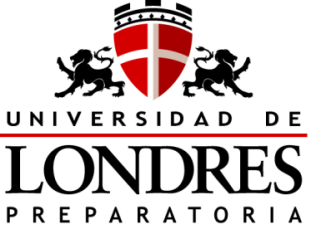 UNIVERSIDAD NACIONAL AUTÓNOMA DE MÉXICOUniversidad de LondresPreparatoriaAsignatura: GeografíaGUÍA PARA EXAMEN FINALPROGRAMA ACTUALIZADOAño Lectivo: 19-20Clave: 1244Clave:1502 Año Lectivo: 19-20Clave: 1244Clave:1502 Año Lectivo: 19-20Clave: 1244Clave:1502 Alumno: _____________________________________________Alumno: _____________________________________________Alumno: _____________________________________________N.L.: ______Prof.:  MARTÍNEZ FLORES CARLOS CUAUHTÉMOCProf.:  MARTÍNEZ FLORES CARLOS CUAUHTÉMOCProf.:  MARTÍNEZ FLORES CARLOS CUAUHTÉMOCGrupo: _ ___